附件7 《楚雄州城镇职工医疗保险参保人员信息变更登记表》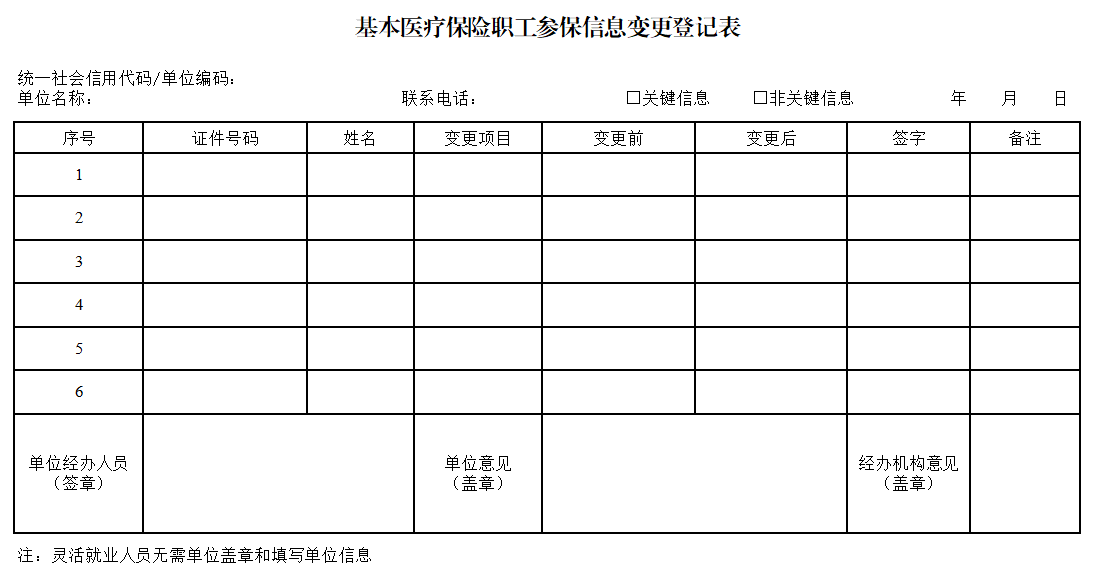 